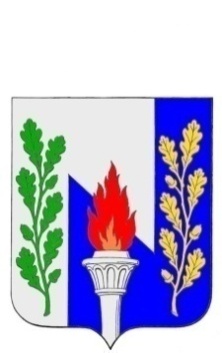 Тульская  областьМуниципальное образование рабочий поселок ПервомайскийЩекинского районаСОБРАНИЕ ДЕПУТАТОВПОСТАНОВЛЕНИЕ О назначении публичных слушаний «О бюджете муниципального образования рабочий поселок Первомайский на 2019 год и на плановый период 2020 и 2021 годов».от « 16 » ноября 2018 года								№ 7В соответствии со статьей 28 Федерального закона от 06.10.2003 № 131-Ф3 «Об общих принципах организации местного самоуправления в РФ», на основании Положения «О бюджетном процессе в муниципальном образовании рабочий поселок Первомайский Щекинского района», утвержденным решением Собрания депутатов МО р.п. Первомайский от 22.09.2008 года № 16-49, статьи 19 Устава муниципального образования рабочий посёлок Первомайский Щекинского района, ПОСТАНОВЛЯЮ:1. Назначить в муниципальном образовании рабочий поселок Первомайский Щекинского района 05 декабря 2018 года в 15:00 публичные слушания по вопросу «О бюджете муниципального образования рабочий посёлок Первомайский на 2019 год и на плановый период 2020 и 2021 годов». 2. Местом проведения публичных слушаний определить: зал заседаний администрации муниципального образования рабочий поселок Первомайский Щекинского района; п.Первомайский, пр. Улитина, д.12. 3. Установить, что предложения по существу обсуждаемого вопроса принимаются в Собрании депутатов МО р.п. Первомайский Щекинского района по адресу: Тульская область, Щекинский район, рабочий посёлок Первомайский, пр. Улитина, д. 12., телефон: 6-38-12 в срок до 04 декабря 2018 года в рабочие дни с 09-00 часов  до 18 часов, пятница – с 09 часов до 17-00 часов (кроме субботы и воскресенья). 4. Утвердить организационный комитет по подготовке и проведению публичных слушаний в составе: Кандрашова Мария Сергеевна - председатель постоянной комиссии по экономической политике и бюджетно-финансовым вопросам Собрания депутатов, председатель оргкомитета; Петрухина Ольга Николаевна  - заместитель председателя Собрания депутатов; Чубарова Анастасия Александровна - депутат Собрания депутатов; Пешкова Ирина Николаевна - депутат Собрания депутатов; Хиркова Тамара Петровна - депутат Собрания депутатов; Абрамова Татьяна Викторовна- начальник отдела по финансово-экономическим вопросам администрации МО р.п. Первомайский (по согласованию);Переславская Юлия Михайловна — начальник отдела по административно-правовым вопросам и земельно-имущественным отношениям администрации МО р.п. Первомайский (по согласованию);5. Назначить дату первого заседания организационного комитета на 19 ноября  2018 года. 6. Результаты публичных слушаний довести до сведения населения муниципального образования рабочий поселок Первомайский путем опубликования в информационном бюллетене Собрания депутатов и администрации МО  р.п. Первомайский Щекинского  района «Первомайские вести» и на официальном сайте МО р.п. Первомайский Щекинского района (http://pervomayskiy-mo.ru).7. Контроль за выполнением настоящего Постановления возложить на заместителя председателя Собрания депутатов МО р.п. Первомайский Щекинского  района (Петрухина О.Н.).8. Настоящее Постановление вступает в силу со дня подписания и подлежит опубликованию в информационном бюллетене Собрания депутатов и администрации МО  р.п. Первомайский Щекинского  района «Первомайские вести» и на официальном сайте МО р.п. Первомайский Щекинского района (http://pervomayskiy-mo.ru).Глава муниципального образованиярабочий поселок  Первомайский Щекинского района 							М.А. Хакимов